Lesson 7				 16th November 2013Births, deaths and marriagesParish statisticsCan you guess the correct answers for our parish?The number of baptisms last year: 50 / 130 / 200The number of children who received the first communion last year: 60 / 110 / 150The number of weddings: 20 / 50 / 80The number of funerals last year: 40 / 80 / 110The number of parishioners: 4,000 / 5,000 / 6,000Your familyDo you like family celebrations? Which of the following did you attend in the last 6 months?- wedding / birthday / name day / baptism / first communion /confirmationAre there any other events that you celebrate in your family?Have you ever been to a family reunion?Is your family more “horizontal” or “vertical”?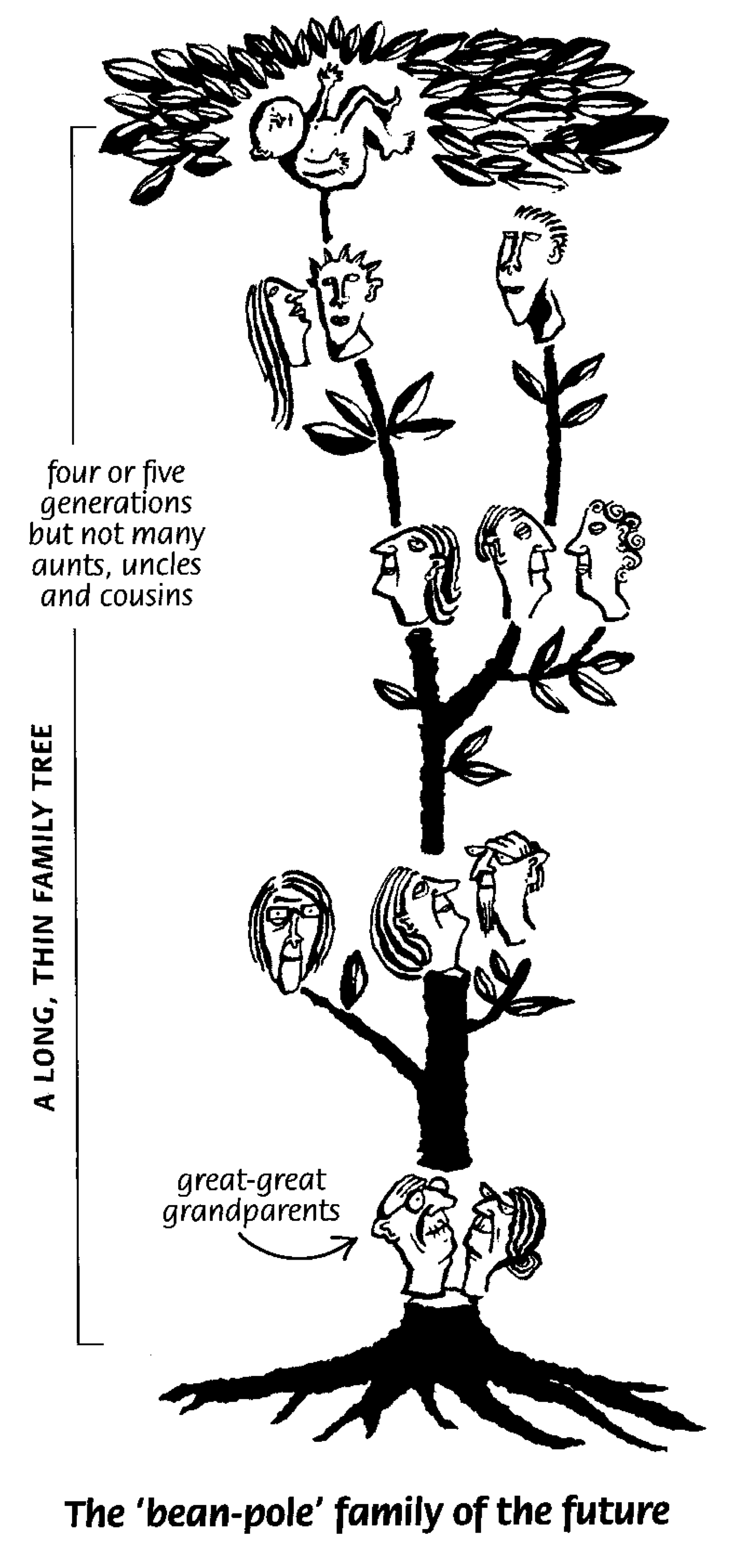 Adapted from “Natural English” by Oxford University Press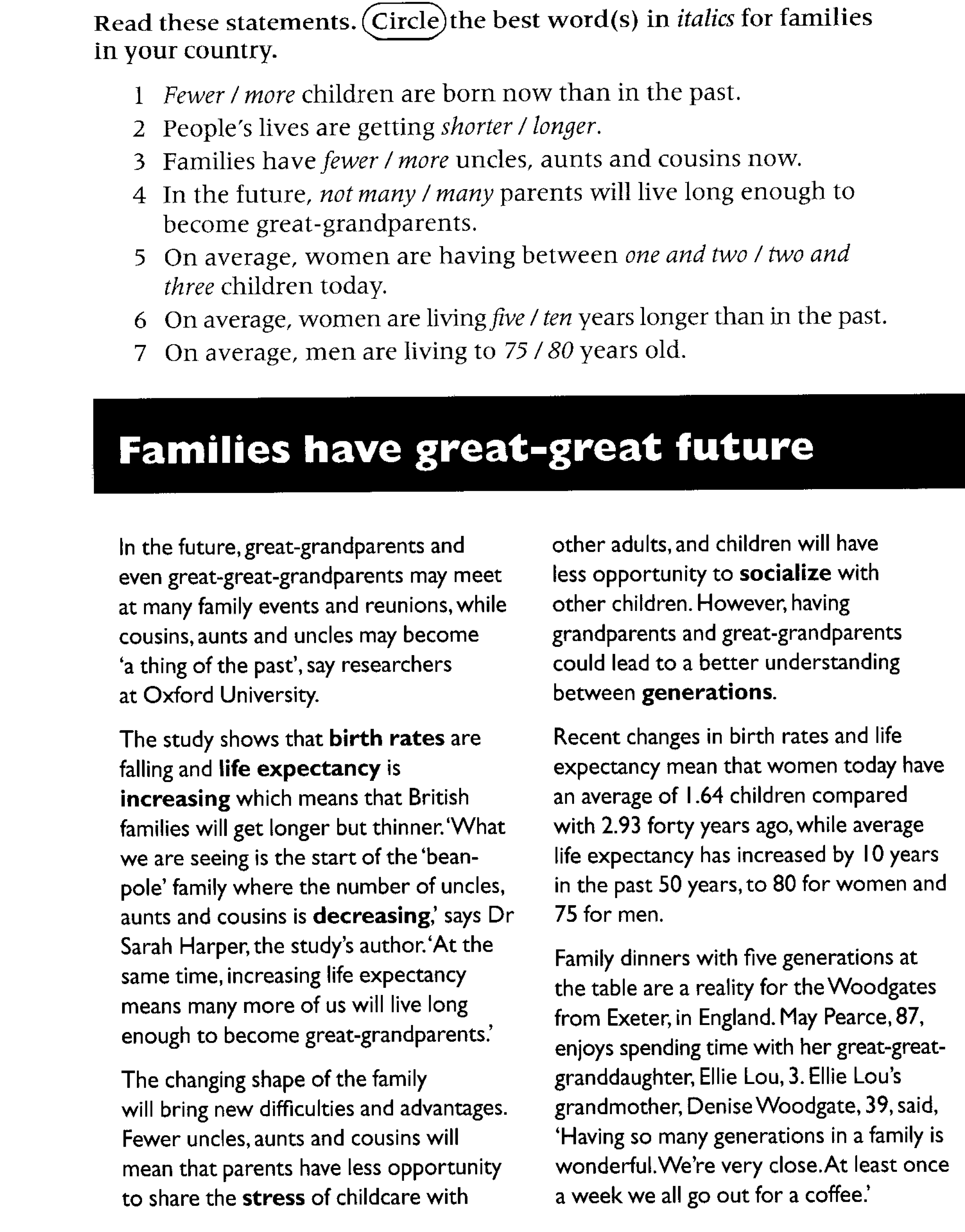 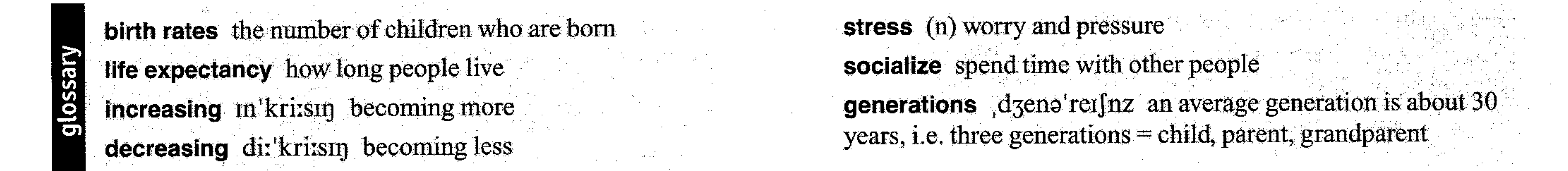 